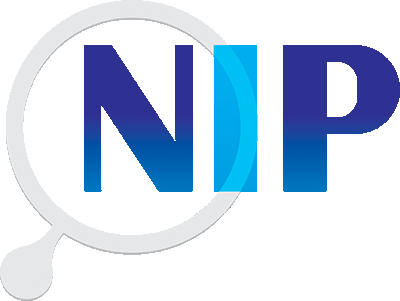 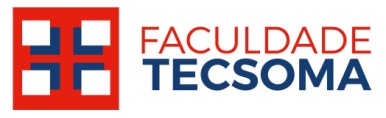 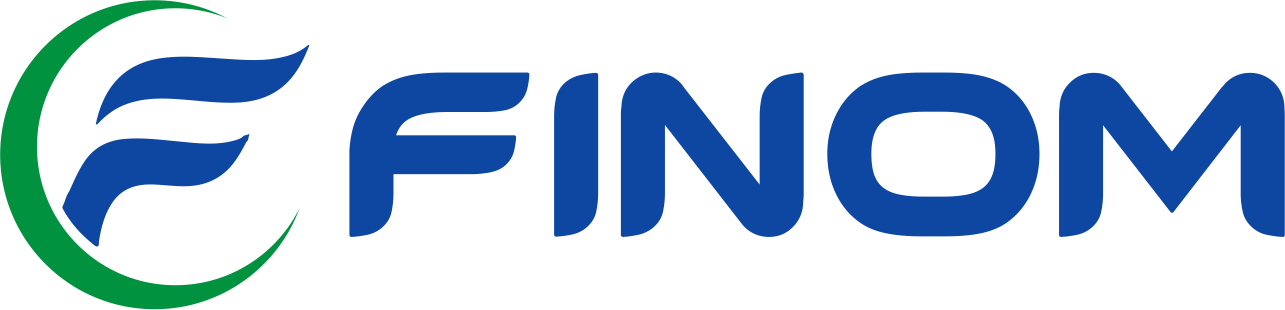 NOME DO ACADÊMICO(A)NOME DO ACADÊMICO(A)TÍTULO DA PESQUISA Projeto de pesquisa apresentado como requisito parcial para a conclusão da disciplina TCC 1 do curso de Bacharel em Direito, Faculdade do Noroeste de Minas (FINOM) ministrada pelo(a) Prof. (Titulação) .....Orientador: Prof. (Titulação)... Declaro que houve a quantidade mínima de orientação no semestre.Assinatura do(a) orientador(a)_____/_____/______PARACATU-MGMês, anoSumário1. INTRODUÇÃO.......................................................................................................032. PROBLEMA OU QUESTÃO-PROBLEMA............................................................033. HIPÓTESE.............................................................................................................034. JUSTIFICATIVA…………………………………………………………………………035. OBJETIVOS...........................................................................................................035.1 OBJETIVO GERAL ..............................................................................................035.2 OBJETIVOS ESPECIFICOS................................................................................036. FUNDAMENTAÇÃO / REVISÃO DA LITERATURA ............................................037. METODOLOGIA ...................................................................................................038. CRONOGRAMA ...................................................................................................04REFERÊNCIAS.........................................................................................................051. INTRODUÇÃO2. PROBLEMA OU QUESTÃO-PROBLEMA Usa-se Arial ou Times New Roman em tamanho doze, com espaçamento 1,5 e alinhamento justificado no corpo do texto. Não há espaço entre parágrafos. 3. HIPÓTESE 4. JUSTIFICATIVA 5. OBJETIVOS 5.1 Objetivo geral 5.2 Objetivos específicos 6. FUNDAMENTAÇÃO TEÓRICA / REVISÃO DA LITERATURA 7. METODOLOGIA6 CRONOGRAMA8. REFERÊNCIAS BIBLIOGRÁFICAS(em ordem alfabético de acordo com a ABNT 6023-2002 e o manual da instituição)ABREU, Aline; MACEDO, Ana Luiza; NOGUEIRA, Renan; DIAS, Osvaldo Pinto. Tecnologia da informação e educação corporativa: contribuições e desafios da modalidade de ensino-aprendizagem a distância no desenvolvimento de pessoas. Revista informação hoje. Brasília. v.1, n.13, p. 22-29, jan. 2003. Disponível em: <http://www.bomjesus.br>. Acesso em: 09 fev. 2015, 20h. BOAS, Ana Alice Vilas. EAD e gestão do conhecimento: a experiência no ambiente empresarial. 2005. Disponível em: <http://www.abed.org.br>. Acesso: 09 fev. 2007, 19h.CONTE, Alvacir Cili Comper; SCHNEIDER, Ernani José. Educação corporativa – Empresa, lugar de trabalhar e crescer. Revista coorporativa brasileira. Brasília. v.1, n.13, p. 22-29 jan. 2000. Disponível em: <http://www.icpg.com.br>. Acesso em: 09 fev. 2007, 21h. GHEDINE, Tatiana. Educação à distância via internet: iniciativas desenvolvidas por organizações privadas brasileiras. Revista Gestão do conhecimento. Brasília. v.1, n.13, p. 22-29 jul. 2000. Disponível em: <http://www.ufrgs.br>. Acesso em: 02 mar. 2007, 22h.MUNDIM, Ana Paula de Freitas. Características da educação corporativa na perspectiva do engenheiro. Revista Gestão do conhecimento. Brasília. v.1, n.13, p. 22-29 jan.1998. Disponível em: <http://www.pp.ufu..br>. Acesso em: 16 fev. 2007, 22h. OLIVEIRA, André Luís de. Aprendizagem organizacional à distância: uma proposta de avaliação da melhoria dos recursos humanos através da educação à distância. Revista informação hoje. Brasília. v.1, n.13, p. 22-29, jan. 2004, Disponível em: <http://www.teses.eps.ufsc.br>. Acesso em: 02 mar. 2007, 20h.REIS, Linda G. Produção de monografia: da teoria à prática o método educar pela pesquisa (MEP). Brasília: SENAC, 2006.SILVA, Elenir dos Santos da. Treinamento corporativo à distância: uma investigação pelo caminho já trilhado. Revista Informação Coorporativa. Brasília. v.1, n.13, p. 22-29, jun. 2003. Disponível em: <http://www.teses.eps.ufsc.br>. Acesso em: 09 fev. 2015, 22h. PERÍODO DE EXECUÇÃO – 2020PERÍODO DE EXECUÇÃO – 2020PERÍODO DE EXECUÇÃO – 2020PERÍODO DE EXECUÇÃO – 2020PERÍODO DE EXECUÇÃO – 2020PERÍODO DE EXECUÇÃO – 2020PERÍODO DE EXECUÇÃO – 2020PERÍODO DE EXECUÇÃO – 2020PERÍODO DE EXECUÇÃO – 2020PERÍODO DE EXECUÇÃO – 2020PERÍODO DE EXECUÇÃO – 2020PERÍODO DE EXECUÇÃO – 2020ATIVIDADESFEVMARABRMAIOJUNJULAGOSETOUTNOVDEZDEZDefinição ProblemaXXXXXElaboração do Pré-ProjetoXXXEntrega do Pré-ProjetoXQualificação do pré-projetoXEntrega do ProjetoXColeta de FontesXXXXXXXXXElaboração Artigo CientíficoXXXXXXXDefesaXEntrega MonografiaXX